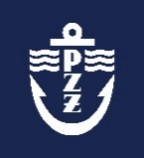 POLSKI ZWIĄZEK ŻEGLARSKIWNIOSEK O PRZYZNANIE LICENCJI KLUBU SPORTOWEGO W ŻEGLARSTWIEPełna nazwa organizacji:Pełna nazwa organizacji:Pełna nazwa organizacji:Pełna nazwa organizacji:Pełna nazwa organizacji:Adres siedziby:(ulica, nr budynku, nr lokalu, kod pocztowy, miejscowość)(ulica, nr budynku, nr lokalu, kod pocztowy, miejscowość)(ulica, nr budynku, nr lokalu, kod pocztowy, miejscowość)(ulica, nr budynku, nr lokalu, kod pocztowy, miejscowość)(ulica, nr budynku, nr lokalu, kod pocztowy, miejscowość)(ulica, nr budynku, nr lokalu, kod pocztowy, miejscowość)Adres korespondencyjny:Adres korespondencyjny:Adres korespondencyjny:Adres korespondencyjny:Adres korespondencyjny:Adres korespondencyjny:(ulica, nr budynku, nr lokalu, kod pocztowy, miejscowość)Dane rejestrowe:Dane rejestrowe:(nr KRS lub nazwa i nr innego rejestru)(nr KRS lub nazwa i nr innego rejestru)(nr KRS lub nazwa i nr innego rejestru)(nr KRS lub nazwa i nr innego rejestru)(nr KRS lub nazwa i nr innego rejestru)Dane kontaktowe:Dane kontaktowe:Dane kontaktowe:(telefon kontaktowy, adres e-mail)(telefon kontaktowy, adres e-mail)(telefon kontaktowy, adres e-mail)(telefon kontaktowy, adres e-mail)Strona internetowa:Strona internetowa:Strona internetowa:Strona internetowa:Członkostwo w OZŻ:Członkostwo w OZŻ:Członkostwo w OZŻ:Członkostwo w OZŻ:(nazwa okręgowego związku żeglarskiego)(nazwa okręgowego związku żeglarskiego)(nazwa okręgowego związku żeglarskiego) Zakres działalności: Zakres działalności: Zakres działalności: Zakres działalności: Zakres działalności: Zakres działalności: Zakres działalności: Kadra szkoleniowa: Kadra szkoleniowa: Kadra szkoleniowa: Kadra szkoleniowa: Kadra szkoleniowa: Kadra szkoleniowa: Kadra szkoleniowa:Oświadczam/y, że zobowiązujemy się do przestrzegania Statutu, regulaminów, przepisów i uchwał władz PZŻ oraz przepisów międzynarodowych organizacji żeglarskich.Oświadczam/y, że zobowiązujemy się do przestrzegania Statutu, regulaminów, przepisów i uchwał władz PZŻ oraz przepisów międzynarodowych organizacji żeglarskich.Oświadczam/y, że zobowiązujemy się do przestrzegania Statutu, regulaminów, przepisów i uchwał władz PZŻ oraz przepisów międzynarodowych organizacji żeglarskich.Oświadczam/y, że zobowiązujemy się do przestrzegania Statutu, regulaminów, przepisów i uchwał władz PZŻ oraz przepisów międzynarodowych organizacji żeglarskich.Oświadczam/y, że zobowiązujemy się do przestrzegania Statutu, regulaminów, przepisów i uchwał władz PZŻ oraz przepisów międzynarodowych organizacji żeglarskich.Oświadczam/y, że zobowiązujemy się do przestrzegania Statutu, regulaminów, przepisów i uchwał władz PZŻ oraz przepisów międzynarodowych organizacji żeglarskich.Oświadczam/y, że zobowiązujemy się do przestrzegania Statutu, regulaminów, przepisów i uchwał władz PZŻ oraz przepisów międzynarodowych organizacji żeglarskich.miejscowość, datapodpis/y osoby/osóbuprawnionej/ych do reprezentacji organizacji ADNOTACJE URZĘDOWE: